Администрация муниципального района «Койгородский» ПОСТАНОВЛЯЕТ:Внести в постановление администрации муниципального района «Койгородский» от 15.03.2013г. № 40/03 «О Перечне должностей муниципальной службы администрации муниципального района «Койгородский» и муниципальных должностей, при замещении которых муниципальные служащие и лица, замещающие муниципальные должности обязаны представлять сведения о своих доходах, об имуществе и обязательствах имущественного характера, а также сведения о своих расходах, а также сведения о расходах своих супруги (супруга) и несовершеннолетних детей» следующие изменения:В Перечне должностей муниципальной службы администрации муниципального района «Койгородский» и муниципальных должностей, при замещении которых муниципальные служащие и лица, замещающие муниципальные должности обязаны представлять сведения о своих доходах, об имуществе и обязательствах имущественного характера, а также сведения о своих расходах, а также сведения о расходах своих супруги (супруга) и несовершеннолетних детей (приложение):а) группу «Главная должность» должностей муниципальной службы дополнить позицией следующего содержания:«начальник управления – заведующий отделом управления»;б) в группе «Ведущая должность» должностей муниципальной службы  исключить позицию:«главный архитектор». Настоящее постановление вступает в силу со дня подписания.   Исполняющий обязанности руководителяадминистрации МР «Койгородский»                                         Н.Н. ЛитвиновичАдминистрациямуниципального района“Койгородский ”Администрациямуниципального района“Койгородский ”Администрациямуниципального района“Койгородский ”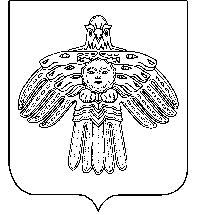 “Койгорт ”муниципальнй районсаадминистрация“Койгорт ”муниципальнй районсаадминистрация“Койгорт ”муниципальнй районсаадминистрацияПОСТАНОВЛЕНИЕШУÖМот05 февраля2014г.№№09/02	с. Койгородок	с. Койгородок	с. КойгородокО внесении изменений в постановление администрации муниципального района «Койгородский» от 15.03.2013г. № 40/03 «О Перечне должностей муниципальной службы администрации муниципального района «Койгородский» и муниципальных должностей, при замещении которых муниципальные служащие и лица, замещающие муниципальные должности обязаны представлять сведения о своих доходах, об имуществе и обязательствах имущественного характера, а также сведения о своих расходах, а также сведения о расходах своих супруги (супруга) и несовершеннолетних детей»